SCBF Directors Meeting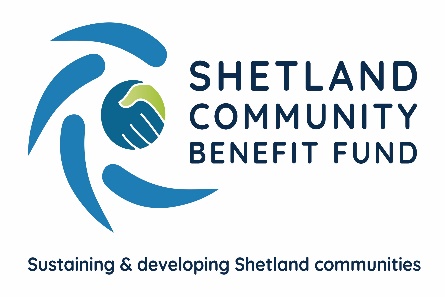 11th October 2023 at 1800Market House Conference RoomPresentChris Bunyan, John Dally, Alistair Laurenson, John Parry, Jamie Macbeath, Neville Martin, Karen Hannay and Kenny Pottinger In AttendanceEleanor Gear, Administration Officer1. ApologiesJim Anderson, Colin Clark, Aileen Brown, Angela Sutherland, David Cooper and Ryan Arthur (Skerries Observer)2. New declarations of interestsNone3. New Directors/Observers None4. Minutes of 13th September 2023Proposed by Alistair Laurenson, seconded by John Parry. Agreed. Matters Arising and not covered by the agenda None5.  Audit and Governance groupNothing to report.6. AdministrationCB has viewed the office in VAS again now that the previous tenants have vacated. VAS are keen for SCBF to move in, and CB expects the contract soon with the lease likely to begin at the end of October.  Eleanor will view and arrange furniture and the IT requirements after her annual leave.7. Financial Report (a) Report on 2023-24 income and expenditure - circulatedReport noted.8. Legal and Accountancy Advice Nothing to report.9. Viking Energy (a) Minute of AgreementThere was a general discussion regarding the proposed Minute of Agreement for the main fund. Chris reported that he and the vice-chair, John, had met SSE and a good number of issues were agreed, although work still needs to be done.(b) Investment Group ReportAileen Brown is working on a draft report from the investment meetings, and it is hoped it will be available for the meeting next month along with a draft investment policy.(c) WebsiteA paper was circulated giving brief details on the response to the Expressions of Interest document for the website. Directors noted the report.10. Business Plan Sub-Group – This item was moved to the end of the agenda.11. AGS (a) Application Summary Report – circulatedReport Noted.12. Shetland Aerogenerators Community Benefit FundNo further update.  13. Other commercial renewable energy schemeThe sub-group continues to maintain contact regarding proposed local developments.(a) SSEN Community WorkshopJamie Macbeath presented a report on an SSEN workshop on its ideas for benefits to the community.   He said it had been informative but reached no conclusions.   Report was noted.14. Any other businessNone10. Business Plan Sub-Group (a) Consultation Update – Report circulatedThe Business Plan Sub-Group reported on their progress.  Directors agreed the group’s report and it is hoped to make public the consultation conclusions and the SCBF priorities for the fund within the next few weeks.Date of next meeting – 8th November 2023 at 1800  Meeting closed at 1930 with nothing further to discuss.